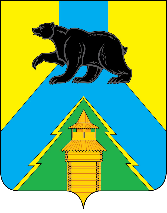 Российская ФедерацияИркутская областьУсть-Удинский районАДМИНИСТРАЦИЯПОСТАНОВЛЕНИЕ«02» апреля 2024 г.  № 200п. Усть-УдаО внесении изменений в постановление №73 от 04.02.2022 г «Об оплате за  содержание детей в муниципальных  дошкольных образовательных организациях  РМО Усть-Удинский район»В связи с ростом потребительских цен на продукты питания, в соответствии с Постановлением Правительства Иркутской области от 24.11.2021 N 886-пп "О внесении изменений в приложение к постановлению Правительства Иркутской области от 30 сентября 2015 года N 498-пп", статьей 65 Федерального закона от 29 декабря 2012 года № 273-ФЗ «Об образовании в Российской Федерации», руководствуясь ст.ст.22, 45 Устава районного муниципального образования «Усть-Удинский район», администрация Усть- Удинского районаПОСТАНОВЛЯЕТ:Внести изменения в постановление №73 от 04.02.2022 г. «Об оплате за содержание детей в муниципальных дошкольных образовательных организациях РМО Усть-Удинский район», изложив п.1 в следующей редакции:«- установить с 1 июня 2024 года ежемесячную плату, взимаемую с родителей (законных представителей) за присмотр и уход за ребёнком в муниципальных дошкольных образовательных организациях РМО «Усть-Удинский район» в размере 2150 рублей в месяц;изложив п.2 в следующей редакции:«- установить с 1 июня 2024 года ежемесячную плату, взимаемую с родителей (законных представителей) за присмотр и уход за ребёнком в группах кратковременного пребывания в муниципальных образовательных организациях РМО «Усть-Удинский район» в размере 533 рубля в месяц.	2. Управлению делами (Татариновой Т.П.) опубликовать настоящее постановление в установленном законом порядке;3. Копию постановления направить в МКУ «ЦБУ Усть-Удинского района»;4. Копию постановления направить в образовательные организации РМО «Усть-Удинский район», подлежащих обучению по образовательным программам дошкольного образования;5. Контроль за исполнением настоящего постановления возложить на заместителя мэра по социальным вопросам О.И. Черных;6. Настоящее постановление вступает в законную силу с момента опубликования.Глава администрации                                                                         РМО «Усть-Удинский район»                                                               С.Н. Чемезов                                                                           